Abstract Submission Form GFC2022AMD – Berlin. Cologne. Düsseldorf. Hamburg. München. WiesbadenFILM and PHOTOGRAPHYPlease submit your structured abstract before the deadline of the 31st of May to: globalfashionconference@gmail.comThe title of the work should be no longer than 10 words, and the abstract itself should have circa 1,000 words (including references). The abstract is structured and therefore should include:1. Statement of the issue/problem, and the relevant background in terms of theory and/or practice (reference to previous research is mandatory).2. Description of how the issue/problem is approached. The methodology used should be clearly stated3. Summary of results achieved already or expected to be achieved demonstrating the relevance of the research for theory and practice.4. References 5. Key words (maximum of 5)6. Video and Photography submissions should also include a storyboard with a minimum of 4 sequences of shots and cuts (for videos) and a sequence of 4 photos (please use this template).Accepted submissions will be invited to be made in its final form until the 1st of October. The final form should be in a compatible format that may support the diffusion of the work produced. Abstracts will be reviewed by the Scientific Committee of GFC2022. The language of the conference is English, so if there is any text this should be considered, even if assuming the format of subtitles. Videos are limited to 7 minutes length. Photography work will be displayed online and a presentation of 15 minutes may be made by Author. The final result will be published in the conference proceedings in the more adequate format and according to Author’s approval.All Proposals are submitted to Blind Peer Review and therefore they must be sent in Word Format, in order to allow for the identification of Authors to be removed and kept in a separate file. You may add the information regarding other Authors, by copying the template/lines below, as many times as necessary.AUTHOR INFORMATIONFirst Name:Last Name:Institution:Job title:Mailing address:City:Country:State/Region:ZIP/Post code: Phone: Email address:FILM, PHOTOGRAPHY (please delete the category which does not apply to your submission)Title (up to 15 words):Structured Abstract (up 1,000 words)Background scientific research (references should be mentioned)Research issue to be addressedMethodology usedResults achieved (conclusions) or expected, as well as their relevance, for theory and practice.If you are copying the text from another document, please select “A” at the “Paste” function. In this way the text will be accepted according to this Template Form.Keywords (up to 5 words): PLEASE REFER TO MAIN TOPIC CONSIDERED IN THE CALLPlease repeat sequence of template of storyboard as many times as needed with a maximum of 4 pages (A4)Production Name/Title:										Page No.: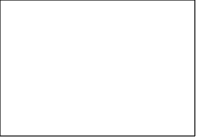 Shot:Shot:Shot:Action:Action:Action:Sound/Time:Text (if any)/DiallogueSound/Time:Text (if any)/DiallogueSound/Time:Text (if any)/DiallogueShot:Shot:Shot:Action:Action:Action:Sound/Time:Text (if any)/DiallogueSound/Time:Text (if any)/DiallogueSound/Time:Text (if any)/Diallogue